Общество с ограниченной ответственностью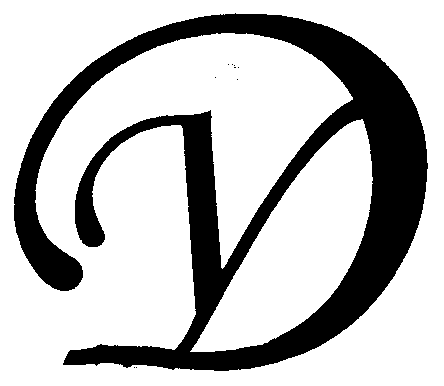 Управляющая организация «Умный дом»Россия, Тверская область, г.Удомля, пр.Курчатова, д.10а, пом.9, тел./факс: (48255) 52571, 54074 моб.тел.: +79157199560,  интернет-сайт: www.udom-lya.ru, e-mail: upravdom@udom-lya.ru, kvplata@udom-lya.ruСведения о расходах по отдельным статьям затрат за год: - управление многоквартирным домом, - вывоз ТБО, - ремонтная служба управляющей организации, - содержание, текущий ремонт и аварийное обслуживание сетей отопления, водопровода, канализации, ливнестоков,- содержание, текущий ремонт и аварийное обслуживание электрических сетей, - ремонт и обслуживание лифтового хозяйства,размещены на официальном сайте управляющей организации www.udom-lya.ru.Сведения о расходах, понесенных в связи с оказанием услуг по управлению многоквартирным домом по ул.Луговая-2аСведения о расходах, понесенных в связи с оказанием услуг по управлению многоквартирным домом по ул.Луговая-2аСведения о расходах, понесенных в связи с оказанием услуг по управлению многоквартирным домом по ул.Луговая-2аПериод: 2012 годПериод: 2012 годПериод: 2012 годНаименование работ (услуг)Расходы (руб.)Расходы (руб./кв.м.)Общая площадь помещений в доме (кв.м.)4 500,63Вывоз ТБО71 842,311,33  Ремонт и обслуживание лифтового хозяйства133 460,242,47  Ежегодное техническое освидетельствование8 000,00Содержание и текущий ремонт лифта125 460,24Содержание и текущий ремонт инженерных сетей220 992,294,09  Отопление, водопровод, канализация, ливнестоки (содержание, текущий ремонт и аварийное обслуживание)165 918,34Электрические сети (содержание, текущий ремонт и аварийное обслуживание)55 073,95Содержание помещений общего пользования и уборка земельного участка213 917,063,96  Благоустройство территории, ремонт МАФ241,95Вывоз КГО9 309,44Уборка мест общего пользования и придомовой территории200 522,67Дезинсекция, дератизация (июль)3 843,00Текущий ремонт общей собственности44 189,510,82  Прочие ремонтные работы (ремонтная служба управляющей организации)30 235,59Ремонт кровли (кв.72)13 953,92Управление многоквартирным домом123 677,312,29  НДС23 223,250,43  Итого831 301,9715,39  